Приложение 1. Национальная Академия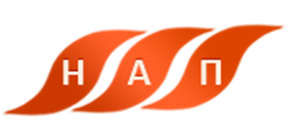 Предпринимательства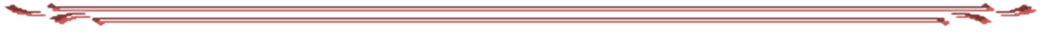 Руководство для учителей - организаторов Движения.	Все родители хотят, чтобы их дети во взрослой жизни были счастливы, успешны, финансово благополучными, поэтому наш девиз: «Движение – для ВСЕХ родителей!».	Учителя доводят информацию до родителей двумя путями:1. Школьники на своем телефоне фотографируют «Руководство для родителей» и передают его своим родителям (Приложение 2).2. На родительских собраниях раздается «Руководство для родителей» (Приложение 2). Обратная связь: родители информируют учителей о участии в Движении.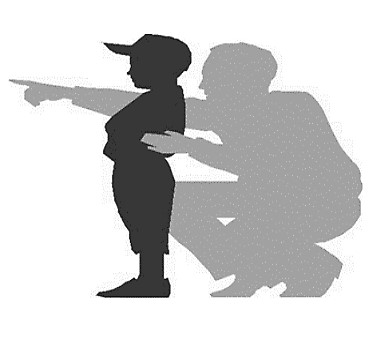 «Самое прекрасное зрелище в мире – это ребенок, уверенно идущий по дороге жизни, после того как вы показали ему путь»!Приложение 2.Национальная АкадемияПредпринимательстваРуководство для родителейУважаемые друзья!Каждый ребенок, и ваш не исключение, мечтает быть во взрослой жизни счастливым, финансово благополучным! Но, чтобы каждый из них становился таковым, их необходимо готовить к этому с раннего школьного возраста. Школа проводит большую и системную работу в направлении социализации и профессионального самоопределения школьников. Но, в вопросах воспитания своих детей огромная ответственность так же лежит на семье, на вас, уважаемые родители.Мир стремительно меняется и отслеживать современные тенденции изменения рынка труда, требования работодателей к своим потенциальным работникам и др. вам практически не представляется возможным. Вам необходим конкретный, простой, практико-ориентированный путеводитель. Академия подготовила для вас такой путеводитель. Академия инициировало Всероссийское движение «Родители – ЗА счастливое и благополучное будущее своих детей» (далее - Движение). Движение организовано в рамках проекта «Доступное дополнительное образование детям России» (проект защищен в Агентстве стратегических инициатив). Для участников Движения Академия сформировала Путеводитель по воспитанию успешного молодого человека: Комплексную Программу «Успех каждому ребенку» состоящую из двух частей: «Компетентный родитель» - 52 Принципа Воспитания Успешных Детей и «Ответственный родитель» - 52 Закона Преуспевающих Людей. Движение стартует 1 сентября 2019 г.Становитесь участником Движения (участие на безвозмездной основе). Программа Движения реализуется через социальные сети. Вы можете подключиться к ней в любое удобное для вас время.Подписывайтесь на страницу Академии в Инстаграм: instagram.com/napdeti, или  Вконтакте: vk.com/napdeti, или в Фейсбуке: facebook.com/napdetiРады видеть вас участниками нашего Движения!